Печатное средство массовой информации органов местного самоуправления муниципального образования Войсковицкое сельское поселение Гатчинского муниципального района Ленинградской области – печатное изданиеГлава администрации Войсковицкого сельского поселенияВоронин Е.В. ___________28.11.2022                                       (Ф.И.О., подпись, дата)ЗАКЛЮЧЕНИЕО РЕЗУЛЬТАТАХ ПУБЛИЧНЫХ СЛУШАНИЙпо проекту образования земельных участков, на которых расположены многоквартирные дома на территории МО Войсковицкое сельское поселение по следующим адресам: п. Войсковицы, пл. Манина, дома №14, №15, п. Войсковицы, ул. Молодежная, дома №2, №4, №6, №8.Дата оформления заключения о результатах публичных слушаний: 28.11.2022.Сведения о протоколе публичных слушаний (когда утвержден, дата оформления, номер), на основании которого подготовлено заключение:Протокол №1 публичных слушаний по проекту образования земельных участков, на которых расположены многоквартирные дома на территории МО Войсковицкое сельское поселение по следующим адресам: п. Войсковицы, пл. Манина, дома №14, №15, п. Войсковицы, ул. Молодежная, дома №2, №4, №6, №8, дата оформления – 25.11.2022, дата утверждения – 25.11.2022.Общие сведения о проекте, представленном на публичные слушания:проект образования земельных участков, на которых расположены многоквартирные дома на территории МО Войсковицкое сельское поселение по следующим адресам: п. Войсковицы, пл. Манина, дома №14, №15, п. Войсковицы, ул. Молодежная, дома №2, №4, №6, №8.Заявитель (инициатор публичных слушаний): администрация Войсковицкого сельского поселения.Организация-разработчик проекта (наименование, юридический адрес, телефон, адрес электронной почты): отсутствует.Правовой акт о назначении публичных слушаний (дата, номер, заголовок, публикация): постановление Главы МО Войсковицкое сельское поселение Гатчинского муниципального района от  06.11.2022 № 6 «О проведении публичных слушаний по образованию земельных участков, на которых расположены многоквартирные дома на территории Войсковицкого сельского поселения», опубликовано в газете «Войсковицкий вестник» от 08.11.2022 №128; размещено на официальном сайте МО Войсковицкое сельское поселение по адресу войсковицкое.рф.Срок проведения публичных слушаний: с 08.11.2022 по 01.12.2022; начало публичных слушаний – 08.11.2022 (дата публикации оповещения); окончание приема заявлений, предложений, замечаний к проекту – 24.11.2022.Срок проведения публичных слушаний со дня оповещения жителей муниципального образования об их проведении до дня опубликования заключения о результатах публичных слушаний определяется уставом муниципального образования и (или) нормативным правовым актом представительного органа муниципального образования и не может быть более одного месяца.Формы оповещения о проведении публичных слушаний (название, номер, дата печатных изданий и др. формы):сообщение о начале публичных слушаний опубликовано в газете «Войсковицкий вестник» от 08.11.2022 №128; размещено на официальном сайте МО Войсковицкое сельское поселение по адресу войсковицкое.рф,  на информационных стендах, в местах массового скопления граждан, расположенных на территории, в отношении которой подготовлен Проект, в здании администрации Войсковицкого сельского поселения по адресу: Ленинградская обл., Гатчинский р-н, п. Войсковицы, пл. Манина, д. 17.9. Сведения о проведении экспозиции по материалам (где и когда проведена):экспозиция проводилась в здании Дома Культуры Войсковицкого сельского поселения по адресу: Ленинградская область, Гатчинский район, п. Войсковицы, ул. Молодежная, д.1 с 17.11.2022 по 24.11.2022 по рабочим дням с режимом работы с 10.00 ч до 13.00 ч и с 14.00 ч до 16.00 ч.10. Сведения о проведении собрания участников публичных слушаний (где и когда проведено, состав и количество участников, сведения о выступлениях заинтересованных лиц и презентации проекта): 24.11.2022 в 17-00, в здании Дома Культуры Войсковицкого сельского поселения по адресу: Ленинградская область, Гатчинский район, п. Войсковицы, ул. Молодежная, д.1 Присутствовали:1) представители организатора публичных слушаний:Мышинская Е.А. – ведущий специалист администрации Войсковицкого сельского поселения Гатчинского муниципального района;Исаева К.А., начальник канцелярии администрации Войсковицкого сельского поселения.2) представители администрации Войсковицкого сельского поселения:Воронин Е.В. – глава администрации Войсковицкого сельского поселения. Участники публичных слушаний отсутствовали.В соответствии с п.3 ст.5.1 Градостроительного кодекса Российской Федерации не зарегистрировалось ни одного участника публичных слушаний.Выступления:Выступления:В 17-00 глава администрации Войсковицкого сельского поселения объявил о начале собрания участников публичных слушаний по проекту образования земельных участков, на которых расположены многоквартирные дома на территории МО Войсковицкое сельское поселение по следующим адресам: п. Войсковицы, пл. Манина, дома №14, №15, п. Войсковицы, ул. Молодежная, дома №2, №4, №6, №8, предложил регламент проведения собрания. Кроме того, глава администрации Войсковицкого сельского поселения обратил внимание на то, что в ходе проведения собрания участников публичных слушаний, Организатор публичных слушаний принимает предложения и замечания.Презентация проекта:Замечаний и предложений по теме проведения собрания участников публичных слушаний - не поступило.Собрание объявлено состоявшимся.11. Сведения о количестве участников публичных слушаний, которые приняли участие в публичных слушаниях:количество участников публичных слушаний – 0 человек. 12. Предложения и замечания участников публичных слушаний, являющихся участниками публичных слушаний и постоянно проживающих на территории в пределах, которой проводятся публичные слушания:13. Предложения и замечания иных участников публичных слушаний:14. Выводы и рекомендации по проведению публичных слушаний по проекту:Администрация Войсковицкого сельского поселения Гатчинского муниципального района Ленинградской области рассмотрела обращение Мышинской Е.А. – ведущего специалиста администрации Войсковицкого сельского поселения и протокол № 1 публичных слушаний по вопросу образования земельных участков, на которых расположены многоквартирные дома на территории Войсковицкое сельское поселение по следующим адресам: п. Войсковицы, пл. Манина, дома №14, №15, п. Войсковицы, ул. Молодежная, дома №2, №4, №6, №8, и пришла к следующим выводам.Публичные слушания по проекту считать состоявшимися и проведенными в соответствии со ст. 5.1, ст. 39 Градостроительного кодекса РФ, Уставом муниципального образования Войсковицкое сельское поселение, Положением о проведении публичных слушаний или общественных обсуждений по вопросам градостроительной деятельности на территории МО Войсковицкое сельское поселение Гатчинского муниципального района Ленинградской области, утвержденных Решением Совета депутатов Войсковицкого сельского поселения Гатчинского муниципального района Ленинградской области от 21.06.2018 №20 и Положением о публичных слушаниях на территории Войсковицкого сельского поселения Гатчинского муниципального района Ленинградской области, утвержденных Решением Совета депутатов Войсковицкого сельского поселения Гатчинского муниципального района Ленинградской области от 06.07.2006 №70. Предложений и замечаний в период проведения публичных слушаний по проекту Организатору публичных слушаний не поступало.Таким образом, Администрация Войсковицкого сельского поселения Гатчинского муниципального района Ленинградской области считает образование земельных участков, на которых расположены многоквартирные дома на территории МО Войсковицкое сельское поселение по следующим адресам: п. Войсковицы, пл. Манина, дома №14, №15, п. Войсковицы, ул. Молодежная, дома №2, №4, №6, №8, целесообразным и рекомендует образовать земельные участки, на которых расположены многоквартирные дома на территории МО Войсковицкое сельское поселение по следующим адресам: п. Войсковицы, пл. Манина, дома №14, №15, п. Войсковицы, ул. Молодежная, дома №2, №4, №6, №8 согласно представленным схемам.Ведущий специалист администрацииВойсковицкого сельского поселения        __________________        Е.А. Мышинская 28.11.2022(Ф.И.О., подпись, дата)Результат публичных слушаний о проекте Бюджетамуниципального образования Войсковицкое сельское поселение Гатчинского муниципального района Ленинградской областина 2023 год и плановый период 2024 и 2025 годов.В соответствии со статьей 28 Федерального Закона № 131-ФЗ от 06.10.2003 г. «Об общих принципах организации местного самоуправления в РФ», с Решением Совета депутатов муниципального образования Войсковицкое сельское поселение № 141 от 10.11.2022 года «О проекте бюджета муниципального образования Войсковицкое сельское поселение Гатчинского муниципального района Ленинградской области на 2023 год и плановый  период 2024 и 2025 годов и назначении публичных  слушаний по проекту бюджета»  25 ноября 2022 года в 16.00 часов по адресу: 188360, Ленинградская область, Гатчинский район, пос. Войсковицы, ул. Молодежная, д.1 в  МБУК «Войсковицкий центр культуры и спорта», состоялись публичные слушания по проекту бюджета муниципального образования Войсковицкое сельское поселение Гатчинского муниципального района  Ленинградской области на 2023 год и плановый период 2024 и 2025 годов.В результате,  участники публичных слушаний, в количестве 10 человек, приняли к сведению проект решения «О бюджете муниципального образования Войсковицкое сельское поселение Гатчинского муниципального района  Ленинградской области на 2023 год и плановый период  2024 и 2025 годов»  и предложили Совету депутатов принять решение о бюджете муниципального образования Войсковицкое сельское поселение Гатчинского муниципального района  Ленинградской области на 2023 год и плановый период 2024 и 2025 годов на очередном заседании Совета депутатов муниципального образования Войсковицкое сельское поселение.Глава администрацииВойсковицкого сельского поселения                                                                                           Е.В. ВоронинУчредитель: Совет депутатов Войсковицкого сельского поселения и администрация Войсковицкого сельского поселенияПредседатель редакционного совета -  Воронин Евгений ВасильевичАдрес редакционного совета и типографии: Ленинградская область, Гатчинский район, п. Войсковицы, пл. Манина, д.17, тел/факс 8(81371) 63-560, 63-491, 63-505   официальный сайт: войсковицкое.рфБесплатно. Тираж 15 экз. Войсковицкий Вестник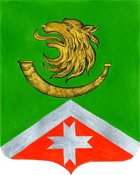 01  декабря    2022 года №132Содержание внесенных предложений и замечанийАргументированные рекомендации организатора общественных обсуждений или публичных слушаний о целесообразности или нецелесообразности учета внесенных предложений и замечаний--Содержание внесенных предложений и замечанийАргументированные рекомендации организатора общественных обсуждений или публичных слушаний о целесообразности или нецелесообразности учета внесенных предложений и замечаний